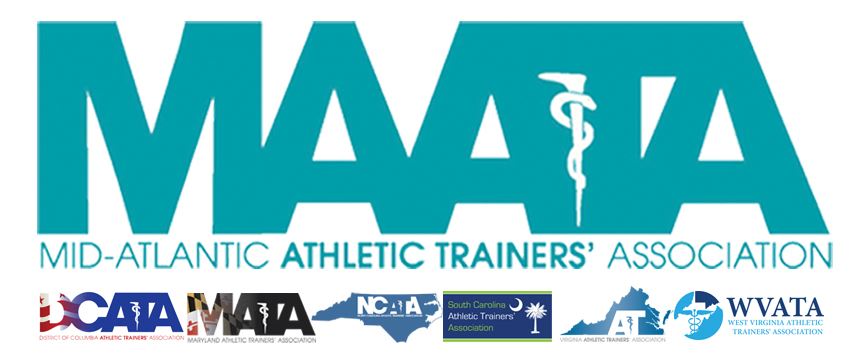 District Council Conference Call MinutesOctober 16, 201910:00amCall to Order Director Flanagan called the meeting to order at approximately 10am.Roll Call:Members Present:Katie Walsh Flanagan – District DirectorJason Mitchell – District Secretary (joined later during State President reports)Mike Walker – President, DCATAWes Robinson – President, MATAJim Bazluki – President, NCATABrad Drake – President, SCATAJenni Johnson – President, WVATAGuests Present:Marty Sataloff –District ParliamentarianScott Cook – MAATA Annual Meeting PlannerEmily Hildebrand – Student Senate AdvisorKim Pritchard – Educational Meeting PlannerMembers and Guests Absent:Ray Davis – District TreasurerPatricia Aronson – Past District DirectorScott Powers – President, VATAJay Sedory – Treasurer-electUpdates – Director FlanaganNATA BOD UpdatesThoughts on GLATA restructuringAll still in favor – no questionsOther BOD News impacting MAATA
MAATA UpdatesRestructuringMoving forward with re-structuringMotion – Jenni Johnson, WVATA President2nd – Jim Bazluki, NCATA PresidentPassed – 6-0-0Team UP for Sports Safety – TUFSS (NATA/KSI initiative)They were in MD last week, & coming to District 3 Meeting & NC next MayCommittee openingsATs Care & Clinical CoordinatorWe are a district-based (not state-based) committee and will remain until WV & SC get up to speed.  Will seek a District Clinical Coordinator (mental health care provider) to volunteer services to district.  When we become state-based, each state will need oneAnnual Meeting Updates – Scott CookMay 15-17, 2020 @ Hilton Charlotte University PlaceSame location for 2020-2022NASCAR All-StarDiscussed overall meeting schedule/highlights/sponsorshipsDiscontinuing Wild Apricot for registration servicesTransitioning to Google Forms & PayPalPlanning for registration going live Monday, November 4thHotel reservation links going live at similar timeDistributed out projected registration pricing model to the CouncilEducational Planning Committee Updates – Kim PritchardCall for Proposals deadline is November 1Looking at 2 potential Pre Con workshopsPotential Total CEs (excluding workshops): 8 EBPs/6.5 Cat AStudent Senate Updates – Emily HildebrandThe Student Senate is currently voting on new junior senatorsReceived 11 total applications (MD:3/NC:1/SC:2/VA:3/WV:2)3 of these are from ATPs that previously have not been representedFirst time we received professional graduate (MSAT) student applicationsState Presidents – please provide any state information to student senator repThey have already made contact in August, and will send inquiries around middle of every monthWe include this information in the monthly newsletter and on social media sites.Newsletter is emailed to you monthly and can always be found on MAATA website so we ask your support in disseminating content to encourage involvement from all ATPs in the DistrictWorking with Kim Pritchard, the educational chair, to finalize the Student Program in CharlotteState Presidents Updates:District of Columbia – Mike WalkerWe had our fall business meeting and CE event last weekWe had an orthopedic physician speak about ACL repair vs. reconstruction.  I would have liked more people to have attended the meeting, but it was nice to see some new faces.Our Licensure is finalized and signed by the Mayor but there has been no movements in regards to our Practice Act.  We have made attempts to contact the Board of Medicine and get working on the Practice Act but they have been hesitant in getting back to us.  Our lobbyist is working to get attention from the Board of Medicine as well.We will be having our 4th Annual Student AT Symposium in March. We are currently developing the curriculum for the day and hopefully finding sponsors to help with the financialsMaryland – Wes RobinsonRecently completed KSI TUFSS meeting.This was a good meeting and great start to organizing the state.We will be initiating a Diversity, Equity & Inclusion Committee with Rachel Moore as the ChairWe are continuing our push for this upcoming 2020 legislative session in AnnapolisThe goal is to expand our practice act to broaden the reach of Athletic Training Services in the state of Maryland.  We have some significant restrictions in our current law in regards to practice setting and patient definitionsMATA has had a great inroad into working with our state EMS board to change the state protocol to include “cool first, transport second.” We anticipate these changes will become effective when the next protocol cycle goes live July 2020State Symposium will be 5/30 and 5K run 5/31Virginia – Scott Powers (report sent electronically)President Powers and Secondary School Chair Jenn Armstrong did a joint symposium with Blue Ridge Area VPTA meeting on concussionTwo piece of legislation will be presented in January to NA General AssemblyPresident, TPR Task Force Leader, and GAC Chair will be attending the Wisconsin TPR conference in NovemberSecondary School Symposium will be December 13-149 EBPs/3 Cat AAnnual Meeting is January 4-5. Friday will have Pre Con workshops.  Main meeting is Sat/Sun with 5 EBP and 5 Cat A.VA Medical Advisory Board for Athletic Training will be addressing the membership on practice act and license issuesVATA Leadership Academy is successfully leading the first cohort through the programWest Virginia – Jenni JohnsonAfter licensure, we sat with the PT board to review rules and regulationsNo public comments with any criticismsGood to go with licensure effective January 1Sad news in DCSustained a high school deathPushing Secondary Schools for appropriate health careWV only mandates coverage for high school football from a “Football Trainer”This coverage does not have to be a Certified Athletic TrainerNo minimum requirements on who this can be.Pushing to meet with the WV State Board of Education & Secondary Schools commission to work on thatChanging state meeting this year to April 4-5 in MorgantownFinal Announcements/Comments – Director FlanaganGovernmental Affairs Grants - $64k for the District – Congratulations!Go4Ellis is now in D3 – per diem $$ for AT ServicesAnnual Business Meeting will now be on the Friday schedule of our MAATA meeting.Secretary MitchellInitiatives to push the last-minute NATA membership renewalsCurrently, D3 renewals looking goodAdjourn – Director FlanaganMotion – Treasurer Mitchell2nd – Jenni Johnson, WVATA President